REVISED Draft agendaprepared by the Office of the UnionDisclaimer:  this document does not represent UPOV policies or guidance	Opening of the session	Adoption of the agenda	Outcome of the consideration of documents by correspondence (document TC/57/14)	Report by the Vice Secretary-General on developments in UPOV (document TC/57/INF/8)	Progress reports on the work of the Technical Working Parties, including the Working Group on Biochemical and Molecular Techniques, and DNA-Profiling in Particular (BMT) (documents TC/57/24, TC/57/INF/9, TC/57/INF/9 Add., BMT/20/12, TWA/50/9, TWC/39/9, TWF/52/10, TWO/53/10, TWV/55/16 and oral reports by the Chairpersons	Matters arising from the Technical Working Parties (documents TC/57/3 and TC/57/3 Add.)	Development of guidance and information materials7.1	Matters for adoption by the Council in 2021 (document TC/57/4 Rev.)*	Information documents:UPOV/INF/16	Exchangeable Software (Revision) 
(document UPOV/INF/16/10 Draft 2)* UPOV/INF/17	Guidelines for DNA-Profiling: Molecular Marker Selection and Database Construction (“BMT Guidelines”) (Revision)
(document UPOV/INF/17/2 Draft 6)* UPOV/INF/22	Software and Equipment Used by Members of the Union (Revision) 
(document UPOV/INF/22/8 Draft 2)* UPOV/INF/23	UPOV Code System (document UPOV/INF/23/1 Draft 3)* 7.2	Possible future revisions of guidance and information materials (documents TC/57/5 and TC/57/5 Add.)(a)	Information document:Exchange and use of software and equipment (document TC/57/5)	(b)	TGP documents:TGP/5	Experience and Cooperation in DUS Testing	Section 6: UPOV Report on Technical Examination and UPOV Variety Description (Revision) (document TC/57/5)TGP/8	Trial Design and Techniques Used in the Examination of Distinctness, Uniformity and Stability (Revision)(i)	Data Processing for the Production of Variety Descriptions for Measured Quantitative Characteristics (documents TC/57/6 and TC/57/6 Add.)(ii)	The Combined-Over-Years Uniformity Criterion (COYU) (document TC/57/7 and TC/57/7 Add.)	Molecular techniques (documents TC/57/8*, and TC/57/8 Add.)	Cooperation in examination (document TC/57/9)	Increasing participation in the work of the TC and the TWPs (document TC/57/10)	Information and databases(a)	UPOV information databases (document TC/57/11)(b)	Web-based TG template (document TC/57/12)	Preparatory workshops (document TC/57/13)*	Discussion on minimum distances between varieties	Matters for information: (a)	List of genera and species for which authorities have practical experience in the examination of distinctness, uniformity and stability (document TC/57/INF/4)(b)	UPOV information databases (document TC/57/INF/3)(c)	UPOV PRISMA (document TC/57/INF/2)(d)	Variety description databases (document TC/57/INF/5)(e)	Molecular techniques (document TC/57/INF/6)(f)	Variety denominations (document TC/57/INF/7)	Test Guidelines (documents TC/57/2, TC/57/2 Add., TC/57/15, TC/57/16, TC/57/17, TC/57/18, TC/57/19, TC/57/20, TC/57/21, TC/57/22 and TC/57/23)	Program for the fifty-eighth session	Adoption of the report (if time permits)	Closing of the session[End of document]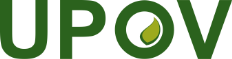 EInternational Union for the Protection of New Varieties of PlantsTechnical CommitteeFifty-Seventh SessionGeneva, October 25 and 26, 2021TC/57/1 Rev.2Original:  EnglishDate:  October 5, 2021